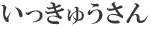 Thematic Links Religion in Japan (Zen Buddhism) Kyooto (history, temples) Food (sweets) Story OverviewIkkyuu-san is a clever and somewhat mischievous young boy who is in training to become a Zen Priest. There is a series of stories which document his adventures as he outwits the adults he encounters. In this particular story, Ikkyuu-san catches the head priest out in a lie about the sweets the priest is eating. Cultural NotesWeb Linkshttp://en.wikipedia.org/wiki/Ikkyu　
Gives a little information on Ikkyuu-san and another story. www.ibiblio.org/zen/faq.html　
A very brief background to Zen Buddhism, and an interesting section on how to perform “zazen”. www.japan-guide.com/e/e2055.html　
More information on Buddhism and Shinto. Characters SCENE 1 - In the evening